Minor in Organization and Management Studies/ Organisatie– en Managementwetenschappen  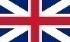 CodeCourse nameblockEcts441074Organization Theory26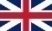 Choose 2 out of 4441081Innovation, Organization & Entrepreneurship16441079Organization Development36441057Relations and Networks of Organizations46441058Strategic Decision Making46